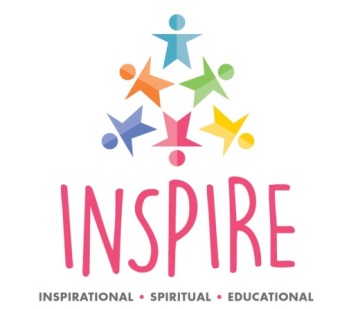 Application Form 2023School / AcademyAddressContactemail addressTelephone numberNumber of pupils and Year GroupIf wishing to attend on the same day as another school/academy please give details Please indicate if any of the above dates are not convenientSignature and Date of application